«УТВЕРЖДАЮ»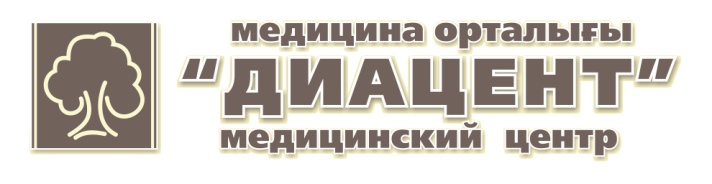 ДиректорТОО «Диацент»Некрасова О.В. ________«______»___________________Прейскурант цен Апрель 2024 г.(При записи уточняйте, пожалуйста, стоимость услуги)Лабораторные исследованияКоррекционный центр№Наименование услугиЦена, тг.Консультации специалистовКонсультации специалистовКонсультации специалистовКонсультации специалистовАкушер-гинеколог7 000Акушер-гинеколог Русакова А.В.10 000Аллерголог (Взрослый, детский) 8 000Ангиохирург8 000Аритмолог9 000Врач общей практики6 000Гастроэнтеролог детский Ким Н.В.6 000Гастроэнтеролог (Взрослый, детский)7 000Гастроэнтеролог Гончарова М.И.9 000Гематолог (Детский)7 000Гематолог (Взрослый)8 000Гинеколог Богданова Е.В. (Взрослый, детский)10 000Дерматолог (Взрослый, детский)7 000Кардиолог (взрослый, детский)7 000 Инфекционист8 000Нейрохирург7 000Нефролог (Взрослый, детский)8 000Онколог-гинеколог7 000Ортопед-травматолог (Взрослый) Руденко А.П.6 000Ортопед-травматолог (Взрослый, детский)7 000Оториноларинголог  (ЛОР) (Взрослый, детский)8 000Офтальмолог (Окулист)6 000Педиатр-неонатолог8 000Проктолог7 000Пульмонолог (Взрослый)7 000Реабилитолог6 000Терапевт6 000Педиатр7 000Уролог (Взрослый, детский)7 000Хирург (Взрослый, детский)7 000Эндокринолог (Взрослый, детский) 7 000 Эпилептолог взрослый8 000Гастроэнтеролог взрослый Токсамбаева М.Б.8 000Невропатолог (Взрослый, детский) 8 000Невропатолог взрослый  Покрашенко А.П.7 000Ревматолог (Взрослый, детский)7 000Онколог-маммолог Сирота В.Б. (Д.М.Н.)8 000Невропатолог, мануальный терапевт Беляев Р.А. (Ассоциированный Профессор кафедры неврологии, психиатрии и реабилитации)12 000Гастроэнтеролог детский Кузгибекова А.Б. (Д.М.Н.)10 000Эндокринолог Литвинова Е.И.8 000Повторный прием специалиста (в течение 30дней после первичного осмотра)50% от первичногоМедицинский осмотр у специалиста 2 000Медицинский осмотр устройство или поступление, спорт.секция форма № 075/у5 000Медицинский осмотр для бассейна2 000Медицинский осмотр в детский сад5 500МанипуляцииМанипуляцииМанипуляцииМанипуляцииМанипуляции гинекологовМанипуляции гинекологовМанипуляции гинекологовМанипуляции гинекологовДиагностическая вакуум-аспирация матки15 000Введение лечебного тампона1 000Мазок гинекологический1 400Взятие гинекологического мазка200Взятие мазка на ПЦР500Введение ВМС (без стоимости спирали)7 000Введение ВМС (со стоимостью спирали)8 000Удаление ВМС5 000Забор материала на биопсию4 000Взятие биоптата для гистологического исследования3 500Диатермокоагуляция шейки матки (ДЭК)10 000Диатермоэксцизия шейки матки (ДЭЭ)14 000Кольпоскопия7 000Повторная кольпоскопия (В течение месяца)3 500Медикаментозный аборт30 000Онкоцитология2 000РАТ (Регионарная антибиотикотерапия) (1 введение)1 800Удаление полипа цервикального канала5 000Обработка1 200Плазмолифтинг (Гинекология) 1 пробирка15 000Плазмолифтинг (Гинекология) 2 пробирка20 000Диагностический забор ткани эндометрия катетером Пайпеля10 500Филлеры42 200Лабиопластика (1 губы)32 000Лабоипластика (2 губы)62 000Коррекция промежности (нитевая)85 500Коррекция промежности (безнитевая)62 000Манипуляции ЛОР-врачаМанипуляции ЛОР-врачаМанипуляции ЛОР-врачаМанипуляции ЛОР-врачаМетод перемещения «Кукушка» + анемизация носовых проходов3 000Продувание евстахиевых труб по Политцеру3 000Пневмомассаж барабанных перепонок1 500Промывание лакун миндалин3 000Транстимпанальное введение лекарственных средств2 000Промывание серных пробок (1 ухо)2 000Промывание аттика2 500Лазеротерапия (1 процедура)3 500Диагностическая видеоэндоскопия (1ЛОР-зона)2 000Манипуляции дерматологаМанипуляции дерматологаМанипуляции дерматологаМанипуляции дерматологаУдаление контагиозных моллюсков (взрослые) – 1 шт.700Манипуляции аллергологаМанипуляции аллергологаМанипуляции аллергологаМанипуляции аллергологаПикфлоуметрия500Пикфлоуметрия с физической нагрузкой700Ингаляция с вентолином500Кожные аллергопробы (пищевые):Говядина1 500Гречневая крупа2 000Рисовая крупа2 000Куриное яйцо1 500Коровье молоко2 000Пшеничная крупа2 000Кожные аллергопробы (растительные):Полынь горькая2 000Полынь обыкновенная2 000Тополь черный2 000Подсолнечник однолетний2 000Пырей2 000Одуванчик лекарственный однолетний2 000Тимофеевка луговая2 000Кожные аллергопробы (бытовые):Библиотечная пыль2 500Шерсть кошки2 500Шерсть собаки2 500Домашняя пыль2 800Плесень2 800Манипуляции гематологаМанипуляции гематологаМанипуляции гематологаМанипуляции гематологаПункция костного мозга15 000Манипуляции урологаМанипуляции урологаМанипуляции урологаМанипуляции урологаМассаж предстательной железы (1 сеанс)1 200МАВИТ на область простаты (1 процедура)1 200Забор секрета предстательной железы500Манипуляции невропатологаМанипуляции невропатологаМанипуляции невропатологаМанипуляции невропатологаНовокаиновая блокада поясничного или грудного отдела (1 блокада)8 500Новокаиновая блокада поясничного или грудного отдела (1 блокада) под контролем УЗИ9 000Бутулинотерапия (10 ед – 1000 ед)4 500 - 450 000Иглорефлексотерапия3 000Мануальная терапия15 000Тейпирование3 000Манипуляции травматолога-ортопедаМанипуляции травматолога-ортопедаМанипуляции травматолога-ортопедаМанипуляции травматолога-ортопедаВнутрисуставная инъекция плазмы 20 000Блокада плечевого сустава обезболивающая (3 точки)12 000Внутрисуставная инъекция (лекарственная)5 000Удаление наружных спиц (кисти, стопы)10 000Удаление наружных спиц (плечи, предплечья)15 000Удаление наружных спиц (голени, бедра)15 000Внутрисуставная блокада8 500Тейпирование суставов (1 ед)3 000Снятие швов, перевязка3 000Снятие гипсовых повязок5 000Манипуляции реабилитологаМанипуляции реабилитологаМанипуляции реабилитологаМанипуляции реабилитологаЛФК (Индивидуальные занятия)3 500ЛФК группа "Здоровая спина" (Абонемент)20 000ЛФК группа "Здоровая спина" (разовое занятие)3 500Иглорефлексотерапия3 500Моделирующий-буккальный массаж лица6 000Кинезиотейпирование (1зона)2 500Ударно-волновая терапия (1 анат.ед-ца)4 500Ударно-волновая терапия (2 анат.ед-цы)7 000Аппаратный массаж - Лимфодренаж (1 процедура)3 000Электротерапия (1 зона)1 500Ультразвук (1 зона)2 000Манипуляции хирургаМанипуляции хирургаМанипуляции хирургаМанипуляции хирургаУдаление папиллом (1ед)2 000Удаление папиллом (множественные - 1 зона)10 000Удаление липом и атером (до 3-х см)10 000Удаление липом и атером (до 3-х см с воспалением или нагноением)15 000Удаление липом и атером (более 3-х см)15 000Удаление липом и атером (более 10 см)20 000Удаление гигром (кисть, запястье)20 000Удаление невусов (родинок) (с 15 лет)15 000Вскрытие гнойн.заболеваний кожи10 000Иссечение грубых послеопер-ых рубцов (с 15 лет) (до 5 см)10 000Иссечение грубых послеопер-ых рубцов (с 15 лет) (от 5 см до 10 см)15 000Иссечение грубых послеопер-ых рубцов (с 15 лет) (более 10 см)20 000Коррекция ногтевой  пластины с пластикой15 000Удаление ногтевой платины5 000Пункция бурсы (с 15-ти лет)2 000Удаление не осложн.пупочной грыжи (с 15 лет)50 000Удаление бурсы (с 15 лет)20 000Внутрисуставная инъекция (лекарственная) с назначением (взрослым)5 000Перевязка, снятие швов3 000Циркумция (обрез.кр.плоти) (с 5-ти до 18 лет)20 000Циркумция (обрез.кр.плоти) (взрослым)30 000Процедурный кабинетПроцедурный кабинетПроцедурный кабинетПроцедурный кабинетВнутривенная инъекция1 000Внутримышечная инъекция600Внутривенные капельные вливания в дневном стационаре2 600ФизиокабинетФизиокабинетФизиокабинетФизиокабинетБиоптрон (1 сеанс)1 400Электрофорез (1 сеанс)1 500Магнитолазер (1 сеанс)1 200Ингаляция (медикаменты пациента)600МассажМассажМассажМассажМассаж спины5 000Массаж спины + «Микротоки»6 000Массаж спины + перкуссионный массаж6 000Массаж спины с захватом н/к + перкуссионный массаж 7 000Массаж общий (всего тела, 1 час), абонемент  – 5 сеансов50 000Массаж общий (всего тела, 1 час) - 1 сеанс12 000Массаж воротниковой зоны 4 500Массаж воротниковой зоны + перкуссионный массаж5 500Массаж поясничного отдела4 500Массаж поясничного отдела + перкуссионный массаж5 500Массаж нижних конечностей3 000Массаж нижних конечностей + перкуссионный массаж4 000Массаж верхних конечностей3 000Массаж верхних конечностей + перкуссионный массаж4 000Массаж живота3 000Массаж живота + перкуссионный массаж4 000Массаж головы 3 000Массаж грудной клетки3 500Массаж грудной клетки + перкуссионный массаж4 500Перкуссионный массаж спины4 500Перкуссионный массаж воротниковой зоны4 000Перкуссионный массаж поясничного отдела4 000Перкуссионный массаж верхних конечностей3 000Перкуссионный массаж нижних конечностей3 000Перкуссионный массаж всего тела6 000Детский массаж (с 0 до 2 лет)4 000Детский массаж (с 2 до 7 лет)4 500Детский массаж (с 2 до 7 лет) + перкуссионный массаж5 500Детский массаж (с 7 до 14 лет) + перкуссионный массаж6 000Детский массаж (с 0 до 2 лет) с элементами ЛФК (5 занятий)25 000Детский массаж (с 0 до 2 лет) с элементами ЛФК (1 занятие)6 000Антицеллюлитный массаж (1 зона, 30 мин) – 1 сеанс5 000Антицеллюлитный массаж (2 зоны, 1 час) – 1 сеанс12 000Антицеллюлитный массаж (2 зоны, 1 час) – 5 сеансов50 000Парафиновые сапожки2 500Парафиновые аппликации2 500Ультразвуковая диагностикаУльтразвуковая диагностикаУльтразвуковая диагностикаУльтразвуковая диагностикаУЗИ органов брюшной полости (Комплексное: печень, поджелудочная железа, селезенка, желчный пузырь)7 000УЗИ желудка5 500УЗИ органов малого таза7 000УЗИ почек + надпочечников6 000УЗИ щитовидной железы6 000УЗИ вилочковой железы5 000УЗИ молочной железы6 000УЗИ врожденного вывиха бедра (детям до 1 года)7 000УЗИ сустава8 000Комплексное УЗИ простаты (+ мочевой пузырь с объемом остаточной мочи)10 000УЗИ предстательной железы7 000УЗИ мочевого пузыря6 000УЗИ плевральной полости4 000УЗИ лимфатических узлов5 000УЗИ слюнных желез6 000УЗИ плода (2,3-ий скрининг)10 000Видеозапись УЗИ плода в трехмерном изображении1 000УЗИ мошонки6 000УЗИ мягких тканей5 000УЗИ глаза4 000Фолликулометрия4 000Эхогистеросальпингоскопия (ЭХО ГСС)20 000Эластография щитовидной железы6 000Эластография молочной железы6 000Допплеровское исследование маточно-плодо-плацентарного кровотока6 000Функциональная диагностикаФункциональная диагностикаФункциональная диагностикаФункциональная диагностикаНейросонография5 000УЗИ сердца (Эхокардиография) ЭХО КГ9 000ЭКГ (Электрокардиограмма)3 000ЭХО ЭГ (Эхоэнцефалография) УЗИ головного мозга4 000ЭЭГ (Электроэнцефалография)8 000ЭЭГ сна (Дневной сон 3 часа)20 000ЭЭГ сна (Дневной сон 6 часов)28 000ЭЭГ сна (Ночной сон)45 000Суточное холтеровское мониторирование ЭКГ7 000Суточное холтеровское мониторирование АД6 500Электромиография лица (лицевой, тройничный нервы)5 000Электронейромиография верхних конечностей (срединный, локтевой, лучевой нервы) 6 000Электронейромиография верхних конечностей с одной стороны (срединный, локтевой, лучевой нервы)4 000Электронейромиография нижних конечностей (малоберцовый, большеберцовый, седалищный, бедренный нервы)5 500Электронейромиография нижних конечностей с одной стороны (малоберцовый, большеберцовый, седалищный, бедренный нервы)3 500Электронейромиография детям до 5 лет4 000ЭНМГв/к и н/к( по одному направлению)10 000ЭНМГ на выезде в ЛПУ7 000ЭНМГ на выезде на дом9 000Декремент- тест4 000Треморография2 500Спирография2 500Электронейромиография верхних конечностей + треморография6 500Исследования в режиме ЦДКИсследования в режиме ЦДКИсследования в режиме ЦДКИсследования в режиме ЦДКЭхокардиоскопия и допплерометрия плода15 000Эхокардиоскопия и допплерометрия плода (двойня)25 000Эхокардиоскопия и допплерометрия плода (тройня)40 000ЦДК сосудов верхних конечностей (2 конечности)8 000ЦДК сосудов нижних конечностей (2 конечности)10 000ЦДК мягких тканей6 000ЦДК сосудов нижних конечностей (1 конечность)5 000ЦДК сосудов почек10 000ЦДК аорты и ее ветвей10 000Варикоцелле10 000УЗИ сосудов органов малого таза10 000УЗИ сердца ЭХО КС с тканевой доплерографией10 000Доплерография сосудов полового члена10 000ЭндоскопияЭндоскопияЭндоскопияЭндоскопияВидеогастродуоденоскопия (ФГДС)9 000Видеоларингоскопия5 000Видеоэзофагоскопия4 000Видеоколоноскопия (ФКС)12 000Видеоректороманоскопия 5 000Тест на хеликобактер3 000Мазок на цитоморфологическое исследование1 500Эндоскопическая щипковая биопсия + гистология6 000Удаление полипа из желудка12 000Удаление полипа из толстой кишки15 000Снимки эндоскопического исследования (4шт)2 500Повторная видеогастродуоденоскопия после полипэктомии3 000Повторная видеоколоноскопия после полипэктомии3 300ФлебологияФлебологияФлебологияФлебологияЭВЛК  вен н/к  Сложность 1 (эндовенозная лазерная коагуляция одного ствола подкожной вены)145 000ЭВЛК  вен н/к  Сложность 2 (эндовенозная лазерная коагуляция одного ствола в комбинации с минифлебэктомией или склеротерапией/ *двух стволов)170 000ЭВЛК  вен н/к  Сложность 3 (эндовенозная лазерная коагуляция двух и более стволов в комбинации)  200 000Склерозирование под контролем УЗИ 30 000-50 000Склеротерапия ретикулярных вен20 000-60 000Минифлебэктомия 30 000-50 000Аппаратная прессотерапия (лимфодренаж), 1 процедура2 500 №Наименование исследованияМатериалРезультатЦена, тгЗабор крови 500Контейнеры для забора мочи100Контейнеры для забора кала100Концентраторы для сбора кала на яйца глист800Гематологические исследованияГематологические исследованияГематологические исследованияГематологические исследованияГематологические исследованияОбщий анализ крови с микроскопией мазкаКровьКолич.1 500Исследование СОЭКровьКолич.500Подсчет количества ретикулоцитовКровьКолич.500Подсчет количества лейкоцитовКровьКолич.500Определение гемоглобинаКровьКолич.500Подсчет количества тромбоцитовКровьКолич.800Общий анализ крови с микроскопией мазка и подсчетом ретикулоцитовКровьКолич.2 000МикрореакцияКровьКолич.1 000Определение группы крови и RH-фактораКровьКолич.1 400Общеклинические исследованияОбщеклинические исследованияОбщеклинические исследованияОбщеклинические исследованияОбщеклинические исследованияАнализ мочи на ацетон (кетоновые тела)МочаКолич.700Анализ мочи на диастазуМочаКолич.1 200Общий анализ мочи (8 параметров) с микроскопией мочевого осадкаМочаКолич.900Анализ мочи по ЗимницкомуМочаКолич.1 500Анализ мочи по НечипоренкоМочаКолич.900Гинекологический мазокКолич.1400Кал на скрытую кровь (суперчувствительный)КалКолич.1 500Кал на яйца глист и простейшиеКалКолич.1 000Копроскопия (Копрограмма)КалКолич.2 000Мазок на паразитарные грибы (нос, зев, ротовая полость, глаз, ухо)Отделяемое носа, зева, уха, ротовой полости, глазаКолич.1 500РиноцитограммаСоскоб из носаКолич.1 500Секрет простатыСекрет простатыКолич.1 500Соскоб кожи на грибокКожаКолич.1 500Соскоб на демодексКожаКолич.1 500СпермограммаСпермаКолич.5 000Биохимические исследованияБиохимические исследованияБиохимические исследованияБиохимические исследованияБиохимические исследованияА-амилазаСывороткаКолич.1 050Амилаза панкреатическаяСывороткаКолич.1 050АСТСывороткаКолич.950АЛТСывороткаКолич.950Белок общийСывороткаКолич.1 050Билирубин общийСывороткаКолич.1 050Билирубин прямойСывороткаКолич.1 050КреатининСыворотка или мочаКолич.1 050Витамин В12СывороткаКолич.3 100Гликолизированный гемоглобинПлазмаКолич.2 900Глюкоза в цельной крови глюкометромКровьКолич.700ГлюкозаКровьКолич.1 050ГГТПСывороткаКолич.1 050Железо сывороточноеСывороткаКолич.1 150ОЖСССывороткаКолич.1 150Кальций общийСывороткаКолич.1 050Кальций ионизированныйСывороткаКолич.1 600Мочевина Сыворотка или мочаКолич.1 050Мочевая кислотаСыворотка или мочаКолич.1 050ТриглицеридыСывороткаКолич.1 050Тимоловая пробаСывороткаКолич.1 000ФерритинСывороткаКолич.1 900Фосфор СывороткаКолич.1 000Фолиевая кислотаСывороткаКолич.3 200Холестерин общий СывороткаКолич.1 050Холестерин А-липопротеиды (ЛПВП)СывороткаКолич.1 100Холестерин В-липопротеиды (ЛПНП)СывороткаКолич.1 200BNP - натрийуретический пептид СывороткаКолич.9 000СРБСывороткаКолич.1 300Тропонин I СывороткаКолич.4 000Щелочная фосфатазаСывороткаКолич.1 050НатрийСывороткаКолич.1 000КалийСывороткаКолич.1 100МагнийСывороткаКолич.1 100АльбуминПлазмаКолич.1 100ЛДГСывороткаКолич.1 100КФКСывороткаКолич.1 300Биохимические исследования (ОЛИМП)Биохимические исследования (ОЛИМП)Биохимические исследования (ОЛИМП)Биохимические исследования (ОЛИМП)Биохимические исследования (ОЛИМП)ГомоцистеинСывороткаКолич.6 300Лактат (Молочная кислота)СывороткаКолич.2 000ЛипазаСывороткаКолич.2 100ТрансферритинСывороткаКолич.2 100Церуплазмин (обмен меди)СывороткаКолич.2 800Электрофарез белковСывороткаКолич.4 100Реакция ВассерманаСывороткаКолич.3 000Система гемостазаСистема гемостазаСистема гемостазаСистема гемостазаСистема гемостазаМалая коагулограммаКровьКолич.900Коагулограмма (развернутая)ПлазмаКолич.3 000АЧТВПлазмаКолич.850ПТИКолич.850ФибриногенКолич.850ТВКолич.850ПВ800РФМККолич.700МНОПлазмаКолич.800Д-димерПлазмаКолич.5 200Иммунологические исследованияИммунологические исследованияИммунологические исследованияИммунологические исследованияИммунологические исследованияАнтистрептолизин «О» (АСЛО)СывороткаКолич.1 600Иммуноглобулин АСывороткаКолич.2 400Иммуноглобулин МСывороткаКолич.2 400Иммуноглобулин GСывороткаКолич.2 400Общий иммуноглобулин ЕСывороткаКолич.2 900Иммуноспецифический иммуноглобулин Е с различными аллергенами (панели аллергенов):- Смесь бытовых аллергенов (эпителий кошки, собаки)СывороткаКачест.2 500- Смесь сорных трав (амброзия обыкновенная, полынь, одуванчик, подорожник, нивяник)СывороткаКолич.2 500- Смесь луговых трав (ежа сборная, овсяница, плевел, тимофеевка, мятлик)СывороткаКолич.2 500- Смесь пищевых аллергенов (яичный белок, молоко, рыба (треска), пшеница, соевые бобы, томаты, яичный желток)СывороткаКолич.2 500- Смесь плесневых аллергенов (пенициллин, Cladosporium herbarum, Aspergillus fumigatus, mucor racemosus, Alternaria Alternate)СывороткаКачест.2 500Смесь злаковых аллергенов (пшеница, ячмень, овес, кукуруза, рис)СывороткаКачест.2 500Смесь аллергенов деревьев (позднее цветение: клен, ясенелистный, дуб, ива, тополь)СывороткаКолич.2 500Индивидуальные аллергеныИндивидуальные аллергеныИндивидуальные аллергеныИндивидуальные аллергеныИндивидуальные аллергеныn Bos d4 альфа-лактальбуминСывороткаКолич.1 600Aspergillus FumigatusСывороткаКолич.1 600АмоксицилинСывороткаКолич.1 600АспиринСывороткаКолич.1 600r Bet v1 БерезаСывороткаКолич.1 600r Bet v2 БерезаСывороткаКолич.1 600r Bet v4 БерезаСывороткаКолич.1 600n Bos d5 бета-лактоглобулинСывороткаКолич.1 600ГовядинаСывороткаКолич.1 600Глютен (сыв.крови)СывороткаКолич.1 600ДиклофенакСывороткаКолич.1 600ДоксициклинСывороткаКолич.1 600Домашняя пыль (сыв.крови)СывороткаКолич.1 600КазеинСывороткаКолич.1 600КларитромицинСывороткаКолич.1 600Кобаламин (В12)СывороткаКолич.1 600n Gal d3 Кональбумин (овотранферрин)СывороткаКолич.1 600Глютен (сыв.крови)СывороткаКолич.1 600ЛидокаинСывороткаКолич.1 600Молоко кипяченное (сыв.крови)СывороткаКолич.1 600НовокаинСывороткаКолич.1 600Овальбумин (nGal d2)СывороткаКолич.1 600n Gal d1 ОвомукоидСывороткаКолич.1 600ПарацетамолСывороткаКолич.1 600Пиридоксин (В6)СывороткаКолич.1 600nArt v1 полынь (Artemisia vulgaris)СывороткаКолич.1 600nArt v3 полынь (Artemisia vulgaris)СывороткаКолич.1 600ПреднизолонСывороткаКолич.1 600n Fel d2 Сывороточный альбумин кошкиСывороткаКолич.1 600r Phl p1 ТимофеевкаСывороткаКолич.1 600r Phl p2 ТимофеевкаСывороткаКолич.1 600r Phl p5 ТмофеевкаСывороткаКолич.1 600r Phl p12 ТимофеевкаСывороткаКолич.1 600ЦефалоспоринСывороткаКолич.1 600ГормоныГормоныГормоныГормоныГормоныАнтитела к тиреоглобулину (АТ к ТГ)СывороткаКолич.2 400Антитела к тироидной пероксидазе (АТ к ТПО)СывороткаКолич.2 400Дегидроэпиандростерон сульфата (ДГА-сульфат)СывороткаКолич.2 400ИнсулинСывороткаКолич.3 300КортизолСывороткаКолич.2 300Лютеинизирующий гормон (ЛГ)СывороткаКолич.2 200С-пептидСывороткаКолич.3 300Т3 (трийодтиронина) общийСывороткаКолич.1 900Т3 свободныйСывороткаКолич.2 000Т4 (тироксина) общийСывороткаКолич.1 900Т4 свободныйСывороткаКолич.1 900Тиреотропный гормон – ТТГСывороткаКолич.1 900ТестостеронаСывороткаКолич.2 200ПаратгормонПлазмаКолич.4 000ПролактинСывороткаКолич.2 200ПрогестеронСывороткаКолич.2 100Фолликулостимурующий гормон (ФСГ)СывороткаКолич.2 200ЭстрадиолСывороткаКолич.2 500Хорионический гонадотропин (ХГЧ)СывороткаКолич.2 100Антиспермальные антителаСывороткаКолич.6 600Анти-Мюллер гормонСывороткаКолич.7 000Гормоны (ОЛИМП)Гормоны (ОЛИМП)Гормоны (ОЛИМП)Гормоны (ОЛИМП)Гормоны (ОЛИМП)Антитела к рецепторам ТТГСывороткаКолич.9 600КальцитонинСывороткаКолич.7 40017-ОН прогестеронСывороткаКолич.3 500СТГ (гормон роста)СывороткаКолич.8 200ОстеокальцинСывороткаКолич.6 100ОнкомаркерыОнкомаркерыОнкомаркерыОнкомаркерыОнкомаркерыАнтиген СА-15-3 (молочная железа)СывороткаКолич.3 000Муциноподобный антиген СА-125СывороткаКолич.2 700Простатоспецифический антиген (ПСА) общийСывороткаКолич.2 900Простатоспецифический антиген (ПСА) свободныйСывороткаКолич.2 700Раковоэмбриональный антиген (РЭА)СывороткаКолич.2 700Онкомаркеры (ОЛИМП)Онкомаркеры (ОЛИМП)Онкомаркеры (ОЛИМП)Онкомаркеры (ОЛИМП)Онкомаркеры (ОЛИМП)АльфафетопротеинСывороткаКолич.3 400CYFRAСывороткаКолич.5 800ТиреоглобулинСывороткаКолич.3 900ИФА-исследования инфекционных и паразитарных заболеванийИФА-исследования инфекционных и паразитарных заболеванийИФА-исследования инфекционных и паразитарных заболеванийИФА-исследования инфекционных и паразитарных заболеванийИФА-исследования инфекционных и паразитарных заболеванийАскарида IgGСывороткаКачест.1 900Бруцеллез Ig AСывороткаКачест.1 800Бруцеллез  Ig GСывороткаКолич.1 800Гарднерелла  IgGСывороткаКолич.1 500Гарднерелла IgМСывороткаКачест.1 500Вирус простого герпеса I-II типа Ig MСывороткаКачест.1 900Вирус простого герпеса I-II типа Ig GСывороткаКолич.1 900Вирус Эпштейна - Барра Ig MСывороткаКачест.2 100Вирус Эпштейна - Барра  Ig GСывороткаКолич.2 100Антител к вирусному гепатиту С (анти HCV Ig G)СывороткаКачест.2 200Гепатита В (HBs Ag)СывороткаКачест.2 400Кандидоз Ig GСывороткаКолич.1 500Опрделение антител Ig G/Ig M к короновирусу SARS- COV-2 (Covid-19) экспресс-методСывороткаКачест.4 600Определение антител IgG к короновирусу SARC-COV-2 (методом ИФА)Сыворотка   Колич.3 000Определение антител IgM к короновирусу SARC-COV-2 (методом ИФА)Сыворотка   Колич.3 000Краснуха Anti- rub Ig MСывороткаКолич.2 200Краснуха Anti- rub Ig GСывороткаКолич.2 200Лямблиоз Ig GСывороткаКачест.1 800Лямблиоз Ig МСывороткаКачест.1 800Микоплазма  IgGСывороткаКачест.1 700Микоплазме IgМСывороткаКачест.1 700Описторхоз Ig GСывороткаКачест.1 700Описторхоз Ig MСывороткаКачест.1 700Токсоплазма  IgGСывороткаКолич.2 300Токсоплазма IgМСывороткаКачест.2 300Токсокароз IgGСывороткаКолич.1 700Трихинелез Ig  GСывороткаКачест.1 700Трихомонаде  IgGСывороткаКачест.1 700Трихомонаде IgМСывороткаКачест.1 700Уреплазмоз  IgGСывороткаКачест.1 800Уреплазмоз IgМСывороткаКачест.1 800Хламидиоз IgАСывороткаКачест.1 800Хламидиоз  IgGСывороткаКачест.1 800Цитомегаловируса Anti-CMV Ig GСывороткаКолич.2 500Цитомегаловируса Anti-CMV Ig MСывороткаКачест.2 500Эхинококкоз Ig GСывороткаКачест.1 700Хеликобактер пилори (суммарные антитела)СывороткаКолич.3 000Хеликобактер пилори  IgGСывороткаКолич.1 700Хеликобактер пилори  IgАСывороткаКачест1 700Анализ крови на ВИЧСыворотка1 000ПЦР-диагностика вирусных и бактериальных инфекцийПЦР-диагностика вирусных и бактериальных инфекцийПЦР-диагностика вирусных и бактериальных инфекцийПЦР-диагностика вирусных и бактериальных инфекцийПЦР-диагностика вирусных и бактериальных инфекцийВзятие биологического материала на ПЦР-анализСоскоб из половых органов, глаза, уха, носа, ротовой полости500Уреаплазмоз  (urealyticum+parvum) 2 вида)СоскобКачест.2 500Уреаплазмоз spp ( общий)СоскобКачест.1 700Микоплазмоз  (genitalium)СоскобКачест.1 900Микоплазма  (hominis)СоскобКачест.1 900Хламидиоз (trachomatis)СоскобКачест.1 900Гарднереллез (vaginalis)СоскобКачест.1 900Трихомониаз (vaginalis)СоскобКачест.1 900Гонорея (neisseria gonorrhoeae)СоскобКачест.1 900Цитомегаловирус (CMV)СоскобКачест.2 000Цитомегаловирус (CMV)МочаКачест.2 000Вирус простого герпеса I-II типаСоскобКачест.2 200Кандидоз (albicans)СоскобКачест.1 900Вирус папилломы человека высокого канцерогенного риска (ВПЧ ВКР) 16, 18 типСоскобКачест.2 600Обнаржение ДНК вируса гепатита В КровьКачест.2 800Обнаржение РНК вируса гепатита СКровьКачест.3 100Вирус Эпштейн-Барр (Кровь)КровьКачест.2 800Вирус Эпштейн-Барр (Соскоб)СоскобКачест.2 800Диагностика аутоиммунных заболеванийДиагностика аутоиммунных заболеванийДиагностика аутоиммунных заболеванийДиагностика аутоиммунных заболеванийДиагностика аутоиммунных заболеванийАнтитела к двуспиральной ДНК, скринингСывороткаКолич.3 600Ревматоидный фактор количественныйСывороткаКолич.2 100Анти-фосфолипид-скрининг, Ig GСывороткаКолич.3 200Анти-фосфолипид-скрининг, Ig МСывороткаКолич.3 200Антиядерные антитела, скрининг (ANA-screen)СывороткаКолич.6 000Антинейтрофильные цитоплазматические антитела (ANСA-screen)СывороткаКолич.5 000Антитела к циклическому цитрул. пептиду  (Anti-CCp hs)СывороткаКолич.6 000ENA-screenСывороткаКолич.5 800КальпротектинКалКолич.5 900Витамин D в сыворотке крови ИФА-методомКровьКолич.5 700Бак.посевБак.посевБак.посевБак.посевБак.посевБак.посев мазка из зева на золотистый стафилококк с определением чувствительности к антибиотикамМазок из зева3 200Бак посев мазка из зева/носа на золотистый стафилококк без определения чувствительности к антибиотикамМазок из зева/носа1 300Бак.посев вагинального содержимого на золотистый стафилококк с определением сувствительности к антибиотикамМазок из влагалища3 200Бак.посев мазка из влагалища на Micoplasma hom и Ureaplsma spp с определением чувствительности к антибиотикамМазок из влагалища4 200Бак.посев мазка из зева на микрофлору с определением чувствительности к антибиотикамМазок из зева5 900Бак.посев вагинального содержимого на микрофлору с определением чувствительности к антибиотикамМазок из влагалища5 900Бак.посев мочи на микрофлору с определением чувствительности к антибиотикамМоча3 200Бак.посев кала на микрофлору с определением чувствительности к антибиотикамКал5 900Бак.посев крови на микрофлору с определением чувствительности к антибиотикамКровь3 100Бак.посев мазка из зева на кандидоз с определением чувствительности к противогрибковым препаратамМазок из зева3 500Бак.посев вагинального содержимого на кандидоз с определением чувствительности к противогрибковым препаратамМазок из влагалища3 500Бак.посев кала на дисбактериоз с определением чувствительности к антибиотикамКал7 300Бак.посев спермы на микрофлору и чувствительность к антибиотикамСперма3 200Бак.посев с левого/правого уха на микрофлору и чувствительность к антибиотикамМазок из уха5 900Бак.посев с левого/правого уха на кандидоз и чувствительность к антибиотикамМазок из уха3 500№Наименование услугиЦена, тг.Консультация врача-психоневролога, эпилептолог (Брико И.В.) первичный прием10 000Консультация врача-психоневролога, эпилептолог (Брико И.В.) повторный прием5 000Психотерапия (Брико И.В.)5 000Консультация врача-психоневролога, семейного терапевта (Бабич С.Г.) первично8 000Консультация врача-психоневролога, семейного терапевта (Бабич С.Г.) повторно4 000Микрополяризация (взрослые)2 500Микрополяризация (дети)2 000Консультация психолога (Селихова И.А.) первично8 000Консультация психолога (Селихова И.А.) повторно5 000Дианостика по Векслеру (Селихова И.А.)10 000Консультация дефектолог-логопед5 000Индивидуальные коррекционные занятии дефектолог, логопед4 000Логопедический массаж (за сеанс)2 500Медицинский осмотр специалиста2 000TOMATIS-терапия (30 мин)3 000TOMATIS-терапия (60 мин)6 000TOMATIS-терапия (за сессию – 18ч. по 5 000т 1 занятие)90 000TOMATIS-терапия (за сессию – 10ч. по 5 500т 1 занятие)55 000TOMATIS-терапия для взрослых (за сессию – 12ч. по 7 000т 1 занятие)126 000Занятия с форбрейном (20 мин)2 000Занятия дефектолога с использованием форбрейна (35 мин)4 000Биоаккустическая коррекция (БАК) 1 сеанс5 000Биоаккустическая коррекция (БАК) 10 сеансов (Абон-т)40 000Биоаккустическая коррекция (БАК) 15 сеансов (Абон-т)65 000